МИНОБРНАУКИ РОССИИОрский гуманитарно-технологический институт (филиал)федерального государственного бюджетного образовательного учреждения высшего образования «Оренбургский государственный университет»(Орский гуманитарно-технологический институт (филиал) ОГУ)Кафедра истории, философии и социально-гуманитарных наук ФОНД ОЦЕНОЧНЫХ СРЕДСТВ ПО ДИСЦИПЛИНЕ«Б1.Д.Б.2 История (история России, всеобщая история)»Уровень высшего образованияБАКАЛАВРИАТНаправление подготовки40.03.01 Юриспруденция(код и наименование направления подготовки)Гражданско-правовой (наименование направленности (профиля) образовательной программы)КвалификацияБакалаврФорма обученияОчнаяОчно-заочнаяг. Орск 2021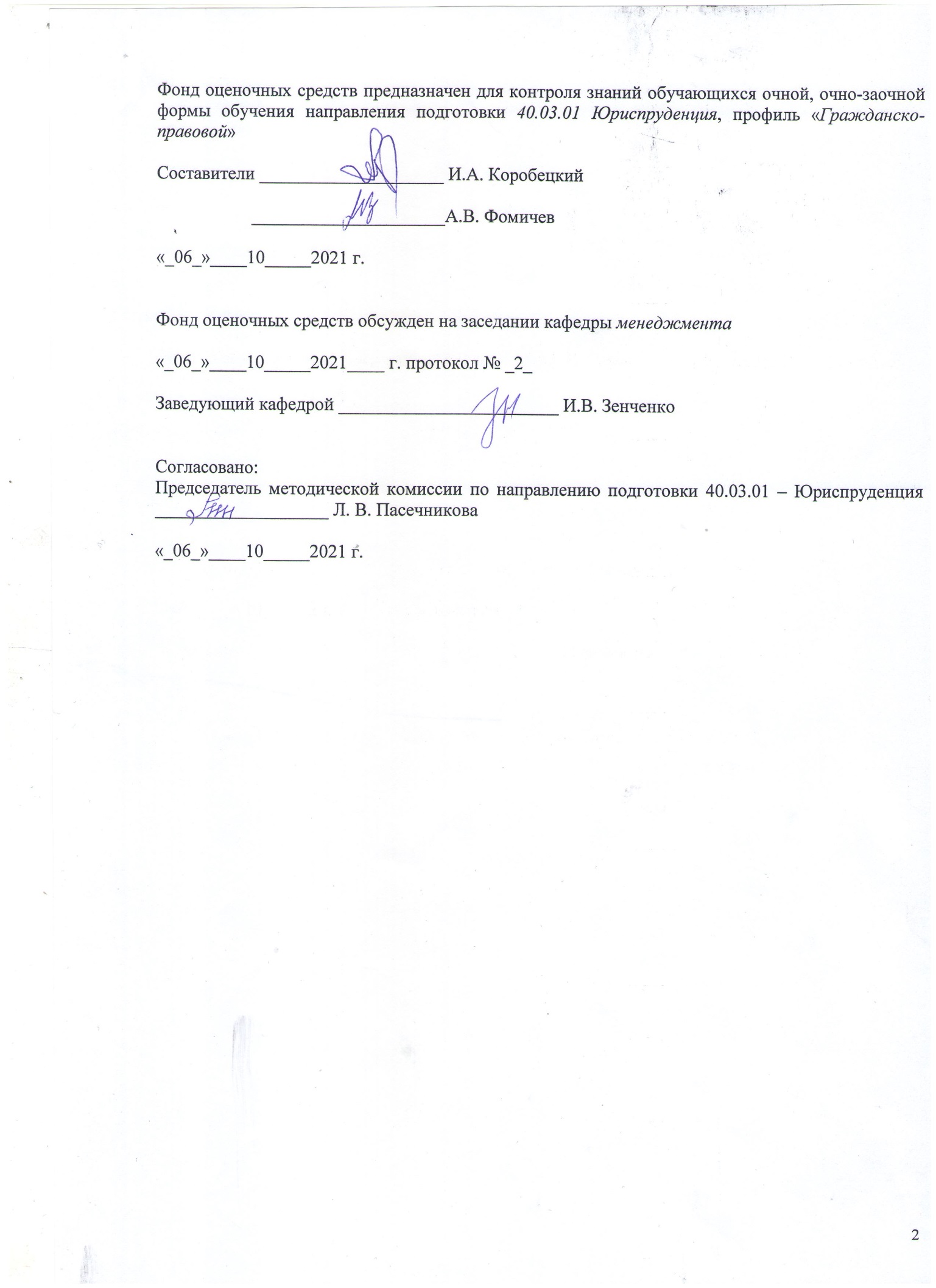 Раздел 1. Перечень компетенций, с указанием этапов их формирования
в процессе освоения дисциплиныРаздел 2. Типовые контрольные задания и иные материалы, необходимые для оценки планируемых результатов обучения по дисциплине (оценочные средства). Описание показателей и критериев оценивания компетенций, описание шкал оцениванияБлок АА.0 Задания для текущей аттестации и рубежного контроля  1. Изучение исторического процесса с позиций многих других общественных наук называется ……Правильный ответ:  междисциплинарным научным подходом2. История как наука связана с дисциплинами……Правильный ответ:  философией, правом3. История выполняет социальные функции…..Правильный ответ:  прогностическую, воспитательную, политическую4. Упорядочение системы налогообложения в Древней Руси произошло…..Правильный ответ:  в .5. Расположите в хронологической последовательности1 - правление князя Ярополка2 - правление князя Олега 3 - правление князя Владимира.Правильный ответ:  2, 1, 36. Установите соответствие терминов и определений:Правильный ответ:  А-1, Б-3, В-4, Г-27.   Какие события русская летопись «Повесть Временных лет» относит к IX веку? (выберите несколько вариантов ответов)1.  призвание варягов в Новгород;2.  крещение князя Владимира;3.  восстание древлян;4. образование древнерусского государства.8.   Участок земли, даваемый за службу и не передаваемый по наследству, назывался…….Правильный ответ:  поместье9.  Участок земли, передаваемый по наследству от отца к сыну, назывался…….Правильный ответ:  вотчина10. Расположите события в хронологической последовательности1.  установление регентства Елены Глинской2.  созыв Переяславской рады3.  принятие Соборного Уложения;  начало Смутного времени.Правильный ответ:  1, 4, 3, 211. Установите соответствие понятий и определений:Правильный ответ:  А-3, Б-2, В-4, Г-112.    Восточная политика Ивана IV привела к… (выберите несколько вариантов ответов): завоеванию Поволжья; завоеванию Средней Азии; началу освоения Дальнего Востока; началу освоения Западной Сибири.13. Признаком абсолютизма не является:Постоянная профессиональная армияЕдиное законодательствоВыборный законодательный орган властиГосударственная церковь14. Петербург стал столицей в ………годуПравильный ответ:  в 1713 году15. Расположите события в хронологической последовательности1.  восстание декабристов2.  образование российской империи3.  созыв Уложенной комиссии;Корниловский мятеж.Правильный ответ:  2, 3, 1, 416. Установите соответствие понятий и определений:Правильный ответ:  А-3, Б-2, В-1, Г-417. С какого века мы ведём отсчёт истории Новейшего времени?1 c XVI века 2. с XVII века 3. с XVIII века4. с окончания Первой Мировой войны18. Как назывался высший народнохозяйственный орган, созданный в 1917 году?:Правильный ответ:  ВСНХ              19. Расположите события в хронологической последовательности:1.  пакт Молотова-Риббентропа2.  строительство Днепрогэс3.  «Ленинградское дело»;4.  введение продналога.Правильный ответ:  4, 2, 1, 320. Установите соответствие явлений и событий:Правильный ответ:  А-4, Б-1, В-2, Г-321. Кто из перечисленных генералов был сторонником «белого движения» (выберите несколько вариантов ответов):Врангель;Май-Маевский;М. В. Фрунзе;Отто Лацис.22. Антигитлеровская коалиция – это ... Правильный ответ:  военно-политический союз государств и народов, боровшихся в период Второй мировой войны против Германии и ее союзников23. Нелегально распространяемые в СССР в 1960-е  - 1970-е гг.   машинописные произведения демократического направления получили названия:Правильный ответ:  самиздат24. Расположите события в хронологической последовательности:1.  принятие новой Конституции;2.  запуск спутника в космос;3.  смерть Ю. В. Андропова.Правильный ответ:  2, 1, 3 25. Установите соответствие:Правильный ответ:  А - 1,  Б - 2,  В - 326. При отстранении Н. С. Хрущева от руководящей должности  Пленум ЦК КПСС обвинил его в … (выберите несколько вариантов ответов):аполитизме;волюнтаризме;авантюризме;космополитизме.27. Политический строй, установившийся в России по Конституции РФ ., называется…Правильный ответ:  Президентская республика28. Расположите события в хронологической последовательности1.  первые выборы президента России;2.  контртеррористическая операция в Чечне3.  разгон Верховного Совета;4.  олимпиада в Сочи.Правильный ответ:  1, 3, 2, 429. Установите соответствие:Правильный ответ:  А-2, Б-3, В-130. Первый договор о создании СНГ подписали (выберите несколько вариантов ответов):Россия;Украина;Белоруссия;Казахстан.А.1 Вопросы для устного собеседования в процессе текущей аттестацииЧто такое полюдье?Полюдье – это объезд в Киевской Руси князем с дружиной своих земель с целью сбора дани.Назовите высшие должностные лица в Новгородской республике. Посадник, архиепископ, тысяцкийВ чем смысл теории «Москва – 3 Рим»?Смысл теории заключается в том, что Москва стала считаться единственной столицей православия, так как «1 Рим, 2 Рим пал, а 3 Рим – Москва стоять будет вечно». Дайте определение понятию «дворцовые перевороты» и укажите их хронологические рамки.Дворцовый переворот – смена власти в результате борьбы группировок внутри господствующего класса при опоре на гвардию. В России – период «дворцовых переворотов» 1725-1762 гг. , когда сменилось 6 правителей.Назовите основные конституционные проекты декабристов и их авторов.Конституция Н. Муравьева и «Русская Правда» П. Пестеля.Раскройте основные итоги Великой Отечественной войны:- победа над нацистской Германией, в которой решающую роль сыграл СССР;- около 27 млн. погибших советских граждан;- экономические потери составили 30% всего материального достояния страны;- рост международного авторитета СССР;- присоединение новых территорий за счет части Западной Украины, части Восточной Пруссии, Южного Сахалина, ряда Курильских островов, а также Тувы.Чем характеризовалась политика «гласности» в годы горбачевской «перестройки»?Политика «гласности» предполагала свободу слова и отсутствие цензуры в средствах  массовой информации.Рекомендации по оцениванию устных ответов студентов:С целью контроля и подготовки студентов к изучению новой темы вначале каждой практического занятия преподавателем проводится индивидуальный или фронтальный устный опрос по выполненным заданиям предыдущей темы. Критерии оценки: – правильность ответа по содержанию задания (учитывается количество и характер ошибок при ответе);– полнота и глубина ответа (учитывается количество усвоенных фактов, понятий и т.п.);– сознательность ответа (учитывается понимание излагаемого материала);– логика изложения материала (учитывается умение строить целостный, последовательный рассказ, грамотно пользоваться специальной терминологией);– рациональность использованных приемов и способов решения поставленной учебной задачи (учитывается умение использовать наиболее прогрессивные и эффективные способы достижения цели);– своевременность и эффективность использования наглядных пособий и технических средств при ответе (учитывается грамотно и с пользой применять наглядность и демонстрационный опыт при устном ответе);– использование дополнительного материала (обязательное условие);– рациональность использования времени, отведенного на задание (не одобряется затянутость выполнения задания, устного ответа во времени, с учетом индивидуальных особенностей студентов).Оценка «отлично» ставится, если студент: 1) полно и аргументировано отвечает по содержанию вопроса; 2) обнаруживает понимание материала, может обосновать свои суждения, применить знания на практике, привести необходимые примеры не только по учебнику, но и самостоятельно составленные; 3) излагает материал последовательно и правильно.Оценка «хорошо» ставится, если студент дает ответ, удовлетворяющий тем же требованиям, что и для оценки «5», но допускает 1-2 ошибки, которые сам же исправляет.Оценка «удовлетворительно» ставится, если студент обнаруживает знание и понимание основных положений данного вопроса, но: 1) излагает материал неполно и допускает неточности в определении понятий или формулировке правил; 2) не умеет достаточно глубоко и доказательно обосновать свои суждения и привести свои примеры; 3) излагает материал непоследовательно и допускает ошибки.Оценка «неудовлетворительно»  ставится, если студент обнаруживает незнание ответа на соответствующий вопрос, допускает ошибки в формулировке определений и правил, искажающие их смысл, беспорядочно и неуверенно излагает материал. Оценка «2» отмечает такие недостатки в подготовке студента, которые являются серьезным препятствием к успешному овладению последующим материалом.Блок B В.0 Темы рефератов1. Русь в эпоху политической раздробленности.2. Россия в период царствования Ивана IV Грозного: эпоха противоречий.3. Смутное время начала XVII века.4. Россия в первой четверти XVIII в.: эпоха реформ Петра I.5.  Реформы 1860-х – 1870-х гг.: курс на модернизацию.6. Гражданская война в России.7. Великая Отечественная война 1941-1945 гг.8. Политика десталинизации (1953-1964 гг.)9.  «Перестройка» 1985-1991 гг.: разрушение СССР.10. Постсоветская Россия на исходе ХХ века: формирование олигархического капитализма.11. Современные представления о происхождении человека.12. Крестовые походы.13. Великие географические открытия.14. Сложение Версальско-Вашингтонской системы.15. Мировой экономический кризис и «Великая депрессия».Требования к структуре, оформлению и критерии оценки рефератаСтруктура реферата1)     Реферат должен быть структурирован (по главам, разделам, параграфам). В зависимости от тематики реферата к нему могут быть оформлены приложения, содержащие документы, иллюстрации, таблицы, схемы и т.д.2)     Реферат должен иметь следующую структуру:-         титульный лист;-         оглавление с указанием глав, параграфов, страниц;-         введение;-         основная часть (разбитая на главы и параграфы);-         заключение;-         список реферируемой литературы;-         приложения (если есть).3)     Общий объем реферата должен составлять 10-15 страниц машинописного текста: введение – 1-2 страницы, основная часть – 10-12 страниц, заключение – 1-2 страницы.4)     Тема реферата (если выбирается студентом самостоятельно) должна соответствовать критериям:-         грамотность с литературной точки зрения;-         четкость рамок исследуемой проблемы (недопустима как излишняя широта, так и узкая ограниченность);-         сочетание ёмкости и лаконичности формулировок;-         адекватность уровню студенческой учебно-исследовательской работы (недопустима как чрезмерная упрощенность, так и излишняя наукообразность, а также использование спорной с научной точки зрения терминологии).5)     Вводная часть должна включать в себя:-         обоснование актуальности темы реферата с позиции научной значимости (малая изученность вопроса, его спорность, дискуссионность и прочее), либо современной востребованности;-         постановку целей и формирование задач, которые требуется решить для выполнения цели;-         краткий обзор и анализ источников базы, изучения литературы и прочих источников информации (при этом ограничение их только учебной и справочной литературой недопустимо).6)     Основная часть реферата структурируется по главам, параграфам, количество и название которых определяются автором и руководителем. Подбор её должен быть направлен на рассмотрение и раскрытие основных положений выбранной темы. Основная часть реферата, помимо исследованного из разных источников содержания, должна включать в себя собственное мнение студента и сформулированные выводы, опирающиеся на приведенные факты.Обязательным являются ссылки на авторов, чьи позиции, мнения, информация использованы в реферате. Цитирование и ссылки не должны подменять позиции автора реферата. Излишняя высокопарность, злоупотребления терминологией, объемные отступления от темы, несоразмерная растянутость отдельных глав, разделов, параграфов рассматриваются в качестве недостатков основной части реферата.7)     Заключительная часть реферата состоит из подведения итогов выполненной работы, краткого и четкого изложения выводов, анализа степени выполнения поставленных во введении задач, указывается, что нового лично для себя ученики вынесли из работы над рефератом.8)     Список литературы к реферату оформляется в алфавитной последовательности, в него вносится весь перечень изученных студентом в процессе написания реферата монографий, статей, учебников, справочников, энциклопедий. 9)     После списка литературы могут быть помещены различные приложения (таблицы, графики, диаграммы, иллюстрации и пр.) Каждое приложение нумеруется и оформляется с нового листа.   Оформление реферата Реферат должен быть представлен в сброшюрованном виде. Оформление реферата производится в соответствии с требованиями, предъявляемыми СТО 02069024.101–2015 РАБОТЫ СТУДЕНЧЕСКИЕ. Общие требования и правила оформления (утвержден 28.12.2015). http://osu.ru/doc/385  Руководство и рецензирование реферата1)    Руководителем реферата является преподаватель, ведущий данную дисциплину.2)    Деятельность руководителя включает в себя: предложения и (или) корректировку темы реферата; обсуждение содержания и плана реферата; рекомендации по подбору литературы; планирование и контроль за работой над рефератом; написание отзыва, содержащего анализ реферата и оценку исследовательских качеств обучающегося, проявленных в ходе выполнения работы.Критерии оценки рефератаК общим критериям можно отнести: Соответствие реферата теме. Глубина и полнота раскрытия темы. Адекватность передачи первоисточника. Логичность, связность. Доказательность. Структурная упорядоченность (наличие введения, основной части, заключения, их оптимальное соотношение). Оформление (наличие плана, списка литературы, культура, цитирования, сноски и т.д.). Языковая правильность. Частные критерии относятся к конкретным структурным частям реферата: введению, основной части, заключению.1) Критерии оценки введения:Наличие обоснования выбора темы, её актуальности.Наличие сформулированных целей и задач работы.Наличие краткой характеристики первоисточников.2)     Критерии оценки основной части:Структурирования материала по разделам, параграфам, абзацам.Наличие заголовка к частям текста и их удачность.Проблемность и разносторонность в изложении материала.Выделение в тексте основных понятий и терминов, их толкование.Наличие примеров, иллюстрирующих теоретические положения.3)    Критерии оценки заключения:Наличие выводов по результатам анализа.Выражение своего мнения по проблеме.Процедура подготовки и защиты рефератаПроцедура защиты реферата состоит из этапов:выступление студента в течение 5–7  мин.ответы студента на вопросы преподавателя, поставленные в пределах темы реферата;Оценка «отлично» ставится, если выполнены все требования к написанию и защите реферата: обозначена проблема и обоснована её актуальность, сделан краткий анализ различных точек зрения на рассматриваемую проблему и логично изложена собственная позиция, сформулированы выводы, тема раскрыта полностью, выдержан объём, соблюдены требования к внешнему оформлению, даны правильные ответы на дополнительные вопросы.Оценка «хорошо» – основные требования к реферату и его защите выполнены, но при этом допущены недочёты. В частности, имеются неточности в изложении материала; отсутствует логическая последовательность в суждениях; не выдержан объём реферата; имеются упущения в оформлении; на дополнительные вопросы при защите даны неполные ответы.Оценка «удовлетворительно» – имеются существенные отступления от требований к реферированию. В частности: тема освещена лишь частично; допущены фактические ошибки в содержании реферата или при ответе на дополнительные вопросы; во время защиты студент затрудняется с формулировкой выводов.Оценка «неудовлетворительно» – тема реферата не раскрыта, обнаруживается существенное непонимание проблемы или реферат обучающимся не представлен.В.1 Практические задания:1. Задача: укажите три любых последствия крещения Руси в 988 г.(варианты ответа:- укрепляло государственную власть на Руси;- ускорило социальную дифференциацию древнерусского общества;- способствовало консолидации древнерусского общества;- привело к появлению новой общественной морали;- оказало глубокое влияние на формирование и развитие древнерусской культуры;- повысило международный авторитет Руси).2. Задача: укажите три любых причины восстания декабристов в 1825 г.(варианты ответа:- Отечественная война 1812 г. и связанный с ним патриотический подъём, охвативший всё российское общество;- заграничные походы российской армии и знакомство будущих декабристов с общественно-политическим устройством европейских государств;- распространение в среде дворянства идей европейских и российских просветителей;- пороки российской действительности, выраженные, прежде всего, в крепостном праве, абсолютизме, чиновничье-бюрократическом произволе;- революционные события в европейских странах в 1820-х гг.).3. Задача: используя знания по истории России, раскройте смысл понятия «продразверстка».(продразверстка – обязательная сдача крестьянами государству всех «излишков» сельскохозяйственной продукции).Критерии оценки заданий реконструктивного уровня Оценка «отлично» ставится, если студент умеет анализировать и объяснять не только результат, но и процесс получения этого результата. Понимает структуру процесса добычи знаний, его организацию, последовательность этапов, связи между ними. Знание характеризуются системностью. Имеет практику рефлексии своей собственной умственной деятельности.Оценка «хорошо» – самостоятельно воспроизводит знания с элементами их преобразования. Применяет знания в видоизмененной, но близкой к типовой ситуации, однако проявляет при этом некоторую неуверенность. Понимает структуру этих знаний, связи между их элементами. Выделяет элементы, "видит" объединяющую идею и целое, его знания имеют высокий уровень системности. Воспроизводит процесс добывания знаний, но без помощи извне не всегда справляется.Оценка «удовлетворительно» – самостоятельно воспроизводит знания с элементами преобразования. Применяет их в видоизмененной, но близкой к типовой ситуации. Дает свою собственную интерпретацию материала (объяснение, краткое изложение). Умеет устанавливать причинно-следственные связи, осуществляет перенос действий. Нуждается в помощи преподавателя. Неспособен к рефлексии своей собственной умственной деятельности.Оценка «неудовлетворительно» – самостоятельно воспроизводит знания с элементами преобразования. Применяет их в видоизмененной, но близкой к типовой ситуации. Не может дать свою собственную интерпретацию материала (объяснение, краткое изложение). Не умеет устанавливать причинно-следственные связи,  не осуществляет перенос действий. Неспособен к рефлексии своей собственной умственной деятельности.Блок C – Задания творческого уровня, позволяющие оценивать и диагностировать умения интегрировать знания различных областей, аргументировать собственную точку зренияС.1 Индивидуальные творческие задания    Задание 1. Существует следующая точка зрения, которую Вы, опираясь на учебники по истории России, электронные ресурсы, исследуя существующие теории (норманнская, антинорманнская), должны аргументировано доказать или опровергнуть.Варяги принесли на славянскую землю государственность.Задание 2. Существует следующая точка зрения, которую Вы, опираясь на учебники по истории России, электронные ресурсы, исследуя существующие теории, должны аргументировано доказать или опровергнуть.Индустриализация 1930-х гг. – главная причина победы в Великой Отечественной войне.Критерии оценки заданий творческого уровняОценка «отлично» - ответ на вопрос задачи дан правильный. Объяснение хода её решения подробное, последовательное, грамотное, с теоретическими обоснованиями и ссылками на нормативно-правовые акты.Оценка «хорошо» - ответ на вопрос задачи дан правильный. Объяснение хода её решения подробное, но недостаточно логичное, с единичными ошибками в деталях, некоторыми затруднениями в теоретическом обосновании и указании нормативно-правовых актов.Оценка «удовлетворительно» - ответ на вопрос задачи дан правильный. Объяснение хода её решения недостаточно полное, непоследовательное, с ошибками, слабым теоретическим обоснованием.Оценка «неудовлетворительно» - ответ на вопрос задачи дан неправильный. Объяснение хода её решения дано неполное, непоследовательное, с грубыми ошибками, без теоретического обоснования и ссылок на нормативно-правовые акты.Блок D Состав билетаОрский гуманитарно-технологический институт (филиал)федерального государственного бюджетного образовательного учреждениявысшего образования «Оренбургский государственный университет»Факультет Кафедра истории, философии и социально-гуманитарных наукНаправление подготовки ЮриспруденцияПрофиль Гражданско-правовойДисциплина: История (история России, всеобщая история)Билет № 1Происхождение человека. Первобытная родовая община.Правление Екатерины II и Павла I.Составители    					Подписи			И.А. Коробецкий                                                                                                    А.В. Фомичев.Заведующий кафедрой				Подпись			И А. ШебалинМПОписание показателей и критериев оценивания компетенций, описание шкал оцениванияОценивание выполнения тестовОценивание выполнения проверочных работОценивание выполнения индивидуальных творческих заданий, рефератов, докладов Оценивание ответа экзаменеРаздел 3. Методические материалы, определяющие процедуры оценивания знаний, умений, навыков и (или) опыта деятельности, характеризующих этапы формирования компетенций.Тестирование проводится на практических занятиях после изучения раздела или перед выставлением промежуточной аттестации (на усмотрение преподавателя).На тестирование отводится 45 минут. За каждый правильный ответ на вопрос с единственно верным вариантом дается 3 балла, правильные ответы на тесты других типов (с множественным ответом, на сопоставление, на определение последовательности, открытые тесты) оцениваются в 4 балла. Набранные студентом баллы переводятся в проценты от максимальной суммы баллов за данный тест. Перевод в оценку проводится по критериям, изложенным выше.Такой вид работы как реферат выполняется студентом один раз за весь период обучения дисциплине. Распределение тем проводится преподавателем с учетом мнения и интересов студентов. Студент может предложить свою тему реферата при условии, что она соответствует разделам изучаемой дисциплины. Оцениваются работы по критериям, изложенным выше.Требования, предъявляемые к оформлению письменных работ, изложены в: СТО 02069024.101–2015. Стандарт организации. Работы студенческие. Общие требования и правила оформления (http://www.osu.ru/docs/official/standart-/standart_101-2015.pd).В экзаменационный билет включено два теоретических вопроса. Экзамен проводится в устной форме. На подготовку к ответу студенту отводится 30 минут. Оценивание ответа проводится по критериям, изложенным выше. Код и наименование формируемых компетенцийКод и наименование индикатора достижения компетенцииПланируемые результаты обучения по дисциплине, характеризующие этапы формирования компетенцийТипы контроляВиды оценочных средств по уровню сложности/шифр раздела в данном документеУК-1:Способен осуществлять поиск, критический анализ и синтез информации, применять системный подход для решения поставленных задачУК-1-В-3 Понимает основные закономерности и главные особенности социально-исторического развития различных культур в этическом и философском контекстеУК-1-В-6 Формулирует собственную гражданскую и мировоззренческую позицию с опорой на системный анализ философских взглядов и исторических закономерностей, процессов, явлений и событийЗнать:принципы сбора, отбора и обобщения исторической информации, извлекаемой из различных источников, специфику системного подхода для решения исследовательских и практических задач в области всеобщей и отечественной истории. Тестирование по лекционному материалу. Устное собеседование - (опрос)Блок A – задания репродуктивного уровняУметь:формулировать и аргументировано отстаивать собственную позицию по различным проблемам истории; соотносить общие исторические процессы и отдельные факты; выявлять существенные черты исторических процессов, явлений и событий. Выполнение заданий творческого уровня.Устное собеседование (опрос)Написание рефератаБлок B – задания реконструктивного уровняВ.1 Темы семинарских занятийВладеть:навыками анализа исторических источников, правилами ведения дискуссии и полемики Выполнение творческих практических заданийБлок C – задания практико-ориентированного и/или исследовательского уровняС.1 Примерные темы рефератовУК-5:Способен воспринимать межкультурное разнообразие общества в социально-историческом, этическом и философском контекстахУК-5-В-1 Находит и использует необходимую для саморазвития и взаимодействия с другими информацию о культурных особенностях и традициях различных социальных группУК-5-В-2 Демонстрирует уважительное отношение к историческому наследию и социокультурным традициям различных социальных групп, опирающееся на знание этапов исторического развития России в контексте мировой истории и культурных традиций мира, включая мировые религии, философские и этические ученияЗнать:особенности социально-экономического и политического развития России и мира; закономерности и этапы и всеобщей и отечественной истории, основные факты и явления, характеризующие целостность исторического процесса; основные проявления влияния человеческого фактора и цивилизационной составляющей на событиях всеобщей и отечественной истории. Тестирование по лекционному материалу. Устное собеседование - (опрос)Блок A – задания репродуктивного уровня.Уметь:анализировать мировоззренческие, социальные, философские и этические проблемы во всеобщей и отечественной истории; устанавливать причинно-следственные связи между историческими явлениями, выявлять существенные особенности исторических и социальных процессов и явлений всеобщей и отечественной истории. Выполнение заданий творческого уровня.Устное собеседование (опрос)Написание рефератаБлок B – задания реконструктивного уровняВ.1 Темы семинарских занятийВладеть:навыками оценки явлений социокультурной среды при выяснении закономерностей мирового исторического процесса, выявлении политических, социальных, экономических, культурных факторов исторического развития зарубежных стран и России; приемами и методами научного анализа и критики исторических источников для формирования объективной картины исторического развития зарубежных стран и России. Выполнение творческих практических заданийБлок C – задания практико-ориентированного и/или исследовательского уровняС.1 Примерные темы рефератовТерминыОпределенияА. вервь1. соседская территориальная община у восточных славянБ. купа2. пеня, выплачиваемая коллективно членами общиныВ. межа3. ссуда семенами, хлебом, инвентарем, скотомГ. дикая вира4. граница владений, полоса между пахотными владениямиПонятияОпределенияА. Боярская дума1. сборник законовБ. засечная черта2. система оборонных сооружений для защиты от нападения В. парсуна3. высший совет при великом князеГ. урочные лета4. портреты реальных исторических лиц, создававшиеся в традициях иконописиПонятияОпределенияА. временнообязанный1. выборный общественный представитель в судеБ. гласный2. член местного органа самоуправления В. присяжный заседатель3. крестьянин, отрабатывающий повинности до заключения выкупной сделкиГ. акции4. ценная бумага, подтверждающая право получения дивидендовЯвленияСобытияА. коллективизация1. упразднение товарно-денежных отношенийБ. военный коммунизм2. денежная реформа В. НЭП3. развитие стахановского движенияГ. индустриализация4. раскулачиваниеРуководители страныСобытияА. Л.И. Брежнев1. подписание «Хельсинских соглашений»Б. Б.Н. Ельцин2. подписание «Беловежских соглашений» В. Н.С. Хрущев3. ввод войск в ВенгриюРуководители страныСобытияА. В.В. Путин1. политика «оптимизации» бюджетных расходовБ. Б.Н. Ельцин2. усиление вертикали власти В. Д.А. Медведев3. принятие Конституции РФ4-балльнаяшкалаОтличноХорошоУдовлетворительноНеудовлетворительно100 балльная шкала85-10070-8450-690-49Бинарная шкалаЗачтеноЗачтеноЗачтеноНе зачтено4-балльная шкалаПоказателиКритерииОтлично1. Полнота выполнения тестовых заданий;2. Своевременность выполнения;3. Правильность ответов на вопросы;4. Самостоятельность тестирования.Выполнено 85-100 % заданий предложенного теста, в заданиях открытого типа дан полный, правильный ответ на поставленный вопрос.Хорошо1. Полнота выполнения тестовых заданий;2. Своевременность выполнения;3. Правильность ответов на вопросы;4. Самостоятельность тестирования.Выполнено 70-84 % заданий предложенного теста, в заданиях открытого типа были допущены неточности в определении понятий, терминов и др.Удовлетворительно1. Полнота выполнения тестовых заданий;2. Своевременность выполнения;3. Правильность ответов на вопросы;4. Самостоятельность тестирования.Выполнено 50-69 % заданий предложенного теста, в заданиях открытого типа дан неполный ответ на поставленный вопрос.Неудовлетворительно 1. Полнота выполнения тестовых заданий;2. Своевременность выполнения;3. Правильность ответов на вопросы;4. Самостоятельность тестирования.Выполнено 0-49 % заданий предложенного теста, на поставленные вопросы ответ отсутствует или неполный, допущены существенные ошибки в теоретическом материале (терминах, понятиях).4-балльная шкалаПоказателиКритерииОтлично1. Полнота выполнения 2. Своевременность выполнения.3. Правильность ответов на вопросы.4. Самостоятельность.5. Грамотность..Выполнены все задания, дан полный, развернутый ответ на поставленные вопросы.Хорошо1. Полнота выполнения 2. Своевременность выполнения.3. Правильность ответов на вопросы.4. Самостоятельность.5. Грамотность..Выполнены все задания, дан полный, развернутый ответ на поставленные вопросы; однако были допущены неточности в определении понятий, терминов и др.Удовлетворительно1. Полнота выполнения 2. Своевременность выполнения.3. Правильность ответов на вопросы.4. Самостоятельность.5. Грамотность..Выполнено более половины заданий, дан неполный ответ на поставленный вопрос, в ответе не присутствуют доказательные примеры, текст со стилистическими и орфографическими ошибками.Неудовлетворительно 1. Полнота выполнения 2. Своевременность выполнения.3. Правильность ответов на вопросы.4. Самостоятельность.5. Грамотность..Выполнено менее половины заданий, на поставленные вопросы ответ отсутствует или неполный, допущены существенные ошибки в теоретическом материале (терминах, понятиях).4-балльная шкалаПоказателиКритерииОтлично1. Степень раскрытия темы.2. Своевременность выполнения задания.3. Глубина анализа источников литературы.4. Аргументированность выводов.5. Самостоятельность выполнения.6. Правильность оформления.7. Культура речи.Полностью раскрыта заявленная тема, материал излагается свободно, выдержаны структура и объем реферата, студент демонстрирует способность анализировать материал, делать выводы, отвечать на вопросы по теме реферата.Хорошо1. Степень раскрытия темы.2. Своевременность выполнения задания.3. Глубина анализа источников литературы.4. Аргументированность выводов.5. Самостоятельность выполнения.6. Правильность оформления.7. Культура речи.Достаточно полно раскрыта заявленная тема, материал излагается свободно, но при этом имеются неточности в изложении материала или не выдержан объем и структура реферата, имеются трудности при ответе на дополнительные вопросы.Удовлетворительно1. Степень раскрытия темы.2. Своевременность выполнения задания.3. Глубина анализа источников литературы.4. Аргументированность выводов.5. Самостоятельность выполнения.6. Правильность оформления.7. Культура речи.Заявленная тема раскрыта недостаточно полно, студент затрудняется излагать материал без опоры на конспект, имеются неточности в представленном материале, не выдержан объем и структура реферата, студент не может ответить на дополнительные вопросы.Неудовлетворительно 1. Степень раскрытия темы.2. Своевременность выполнения задания.3. Глубина анализа источников литературы.4. Аргументированность выводов.5. Самостоятельность выполнения.6. Правильность оформления.7. Культура речи.Заявленная тема не раскрыта, студент не может излагать материал без опоры на конспект, имеются существенные ошибки в представленном материале, не выдержан объем и структура реферата, студент не может ответить на дополнительные вопросы, что демонстрирует отсутствие понимания материала контролируемого раздела.4-балльная шкалаПоказателиКритерииОтлично1. Полнота изложения теоретического материала;2. Полнота и правильность решения практического задания;3. Правильность и/или аргументированность изложения;4. Самостоятельность ответа;5. Культура речи.Дан полный, в логической последовательности развернутый ответ на поставленный вопрос, где студент продемонстрировал знания предмета в полном объеме учебной программы, достаточно глубоко осмысливает дисциплину, самостоятельно, и исчерпывающе отвечает на дополнительные вопросы, приводит собственные примеры по проблематике поставленного вопроса.Хорошо1. Полнота изложения теоретического материала;2. Полнота и правильность решения практического задания;3. Правильность и/или аргументированность изложения;4. Самостоятельность ответа;5. Культура речи.Дан развернутый ответ на поставленный вопрос, где студент демонстрирует знания, приобретенные на лекционных и семинарских занятиях, а также полученные посредством изучения обязательных учебных материалов по курсу, дает аргументированные ответы, приводит примеры, в ответе присутствует свободное владение монологической речью, логичность и последовательность ответа. Однако допускается неточность в ответе. Удовлетворительно1. Полнота изложения теоретического материала;2. Полнота и правильность решения практического задания;3. Правильность и/или аргументированность изложения;4. Самостоятельность ответа;5. Культура речи.Дан ответ, свидетельствующий в основном о знании процессов изучаемой дисциплины, отличающийся недостаточной глубиной и полнотой раскрытия темы, знанием основных вопросов теории, слабо сформированными навыками анализа явлений, процессов, недостаточным умением давать аргументированные ответы и приводить примеры, недостаточно свободным владением монологической речью, логичностью и последовательностью ответа. Допускается несколько ошибок в содержании ответа.Неудовлетворительно 1. Полнота изложения теоретического материала;2. Полнота и правильность решения практического задания;3. Правильность и/или аргументированность изложения;4. Самостоятельность ответа;5. Культура речи.Дан ответ, который содержит ряд серьезных неточностей, обнаруживающий незнание процессов изучаемой предметной области, отличающийся неглубоким раскрытием темы, незнанием основных вопросов теории, несформированными навыками анализа явлений, процессов, неумением давать аргументированные ответы, слабым владением монологической речью, отсутствием логичности и последовательности. Выводы поверхностны. Студент не способен ответить на вопросы даже при дополнительных наводящих вопросах преподавателя.